Summer Academy 2018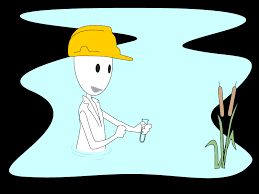 Bio-Assessment of Local Water SystemINTRODUCTION:Aquatic macroinvertebrates include insects, crustaceans, mollusks, and worms that are found in streams, sloughs and lakes.  Researchers have found that certain types of macroinvertebrates are sensitive to pollution, others are tolerant, and others are somewhere in between.  Researchers can easily get a fairly accurate measure of the general quality of the water in a freshwater habitat (stream, slough or lake) by sampling the macroinvertebrates in a body of water and tallying up the different types of macroinvertebrates found.  This quick, relatively painless exercise will give you a feel for this type of very impactful type of research. OBJECTIVES:Students will explore background information on bio-assessments and macroinvertebratesStudents will identify and classify macroinvertebrates Students will assess water quality based off results of bio-assessmentSTANDARDS COVERED:11-12.2.2. Select and use appropriate instruments, measuring tools, and units of measure to improve scientific investigations9-10.2.7. Maintain clear and accurate records of scientific investigations11-12.2.6. Analyze data using appropriate strategies (e.g., interpolation, and extrapolation of data, significant figures, dimensional analysis)11-12.6.1 Select and use appropriate technologies, tools, and techniques to solve a problem (e.g., computer-assisted tools, Internet, research skills, CBL, graphing calculators)Materials Needed:BucketsPetri DishesPlastic Pipettes Aquatic NetsDissecting MicroscopesDissecting Trays SESSION ORGANIZATION:9:00 – 9:30		Cultural connection & general organization 9:30 – 10:00		Background Information10:00 – 11:00	Internet Activity 11:00 – 12:00	Collect Sample Site 112:00 – 12:30	Lunch12:30 – 1:30	Identification/Classification of Macroinvertebrates from water sample1:30 – 1:45 	Clean-Up1:45 – 2:30 	Analyze Results2:30 – 3:00	Closing discussion: Perception Vs. RealityActivity One: Background information on Bio-AssessmentUsing the internet, find the definitions for the following words and answer the following question:Macroinvertebrates – Bio-Indicator – Ecosystem – What is a lotic water system and give 2 examples?What is a lentic water system and give 2 examples?Why use bio-assessments?Activity Two: Collect samples from sitesIf you are sampling in flowing water: 1. Wade into the stream and place your net so the mouth of the net is perpendicular to and facing the flow of water. 2. Stand upstream of the net and disturb the stream bottom with your feet and hands. 3. Carefully pick up and rub stones directly in front of the net to remove attached animals. The stream bottom material and organisms will be carried by the current into the net. If the rocks are lodged in the stream bottom, rub them vigorously, concentrating your effort on any cracks or indentations. 4. After removing all large stones, disturb the sand and gravel to a depth of about 3 inches by raking and stirring with your hands. 5. Continue this process until you can see no additional animals or organic matter being washed into the net.If you are sampling in pools or highly-vegetated areas: 1. Scoop material from the stream bottom with the net. Try not to scoop up too much sediment as it will make it difficult to sort the macroinvertebrates. 2. Push and pull the net through aquatic vegetation. 3. Hand pick organisms from sticks and other structures. 4. Continue until you have at least 100 organisms.Activity Three:  Sort and Classify Macroinvertebrates from Sample Empty your sample 1. Hold your sampling net over a plastic pan and use a bucket of stream water to wash the material into the pan. 2. If your sample contains a lot of rocks or debris, stir the sample in the pan to suspend the animals, then pour the suspended material back into your net. Rinse the debris from the pan, then wash the animals in the net back into the pan.Sort/Classify and record data1. Sort and identify the macroinvertebrates using the petri dishes and pipettes. 2. Keep track of the number of types of organisms Activity Four:  Analyze Data SITE 1:CALCULATE A WATER QUALITY INDEX:____# of types of sensitive macrinvertebrates multiplied by 3 = ____ ____# of types of less sensitive macrinvertebrates multiplied by 2 = ____ ____# of types of tolerant macrinvertebrates multiplied by 1 = ____ Now add the three totals from each column to get a Total water quality index value = ____. SITE 2:CALCULATE A WATER QUALITY INDEX:____# of types of sensitive macrinvertebrates multiplied by 3 = ____ ____# of types of less sensitive macrinvertebrates multiplied by 2 = ____ ____# of types of tolerant macrinvertebrates multiplied by 1 = ____ Now add the three totals from each column to get a Total water quality index value = ____. Compare the water quality index value you calculated to the following ranges of numbers to determine the water quality of the sample site:  Excellent > 22; Good = 17-22; Fair = 11-16; Poor < 11What are the results of your sample?How did the results compare to your perceptions?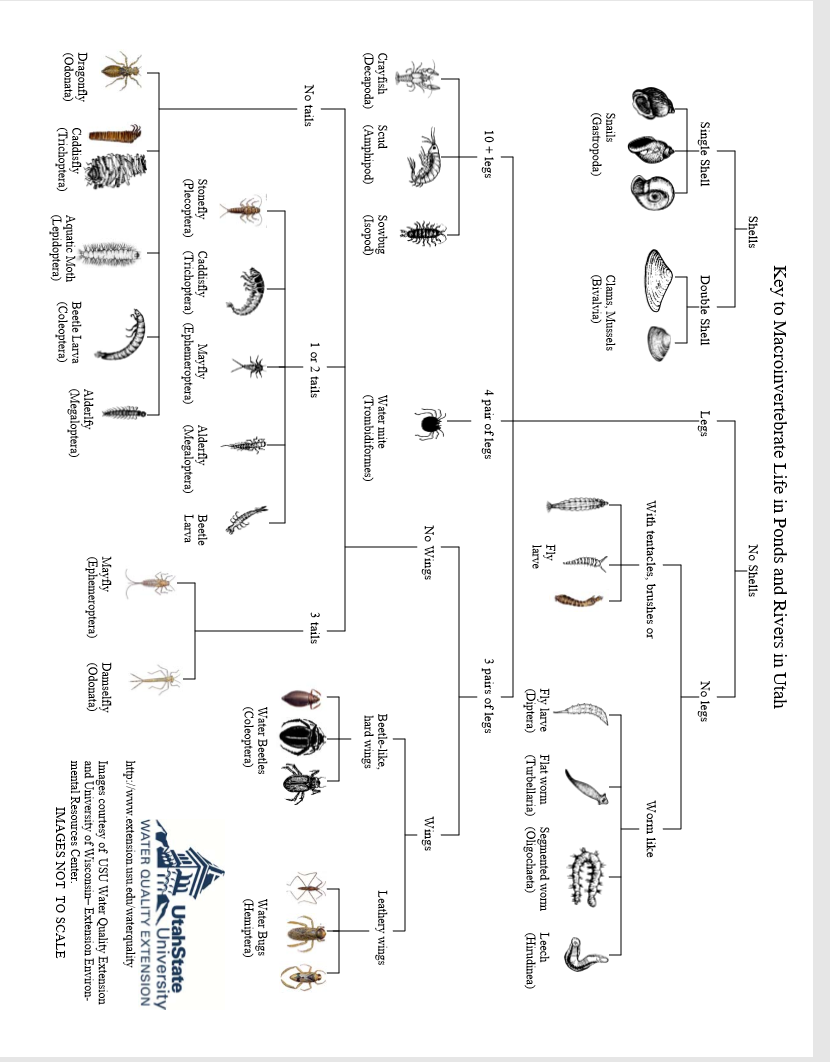 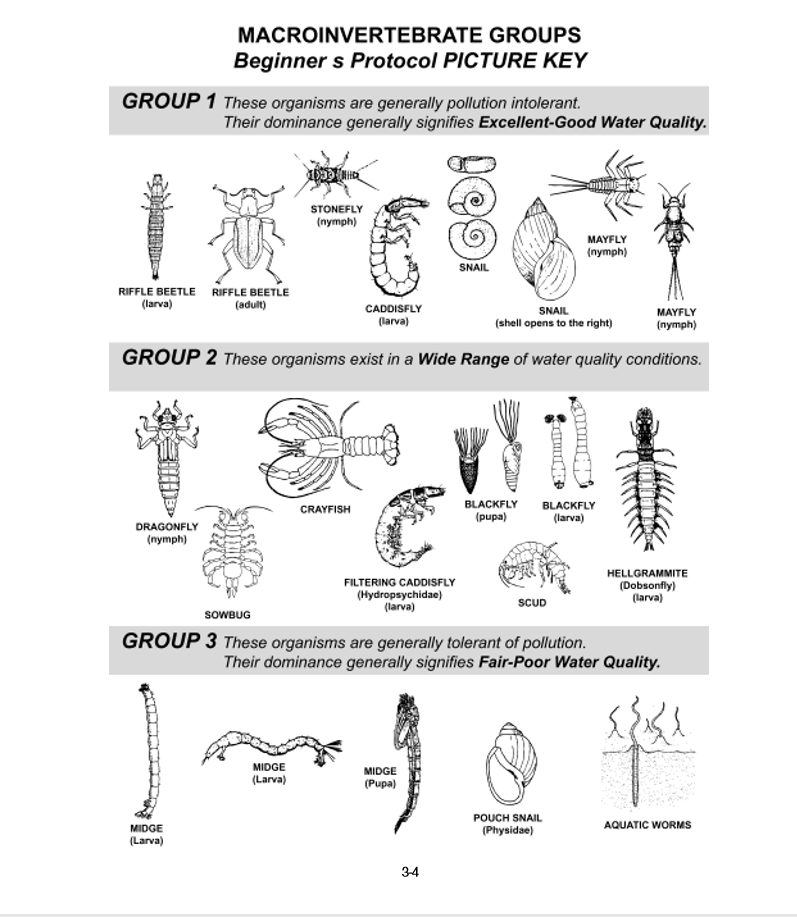 MacroinvertebratesTally of IndividualsEphemeroptera (Mayflies)Odonata (Dragonflies/Damselflies)Plecoptera (Stoneflies)Trichoptera (caddisflies)Diptera (flies)Megaloptera (fishflies and dobsonflies)Coleoptera (beetles)Amphipoda (shrimp and scuds)Isopoda (sow bugs)Decapoda (crayfish)Gastropoda (snails)Bivalvia (mussels and clams)Oligochaeta (all segmented worms except leeches)Hirudinea (leeches)OtherSENSITIVE TO POLLUTIONLESS SENSITIVE TO POLLUTIONTOLERANT TO POLLUTIONCaddisfly larvaeCrane fly larvaeMidge larvaeMayfly larvaeDamselfly larvaeLeechesRiffle beetlesDragonfly larvaAquatic wormsGilled (right-handed) snailsCrayfish/crawdads/crawfishLunged (left-handed) snailsFreshwater shrimpMosquito larvaeclamsWater boatmanNet-spinning caddisfly larvaePygmy backswimmersGiant water bugsRiffle bugDiving beetlesSoldier fly larvaespringtails